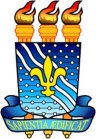 UNIVERSIDADE FEDERAL DA PARAÍBAEDITAL N° 99, 05 DE OUTUBRO 2017CONCURSO PÚBLICO DE PROVAS E TÍTULOS PARA PROFESSOR DO MAGISTÉRIO SUPERIORCONTEÚDOS PROGRAMÁTICOSCAMPUS I - JOÃO PESSOADEPARTAMENTO DE GESTÃO PÚBLICAÁrea: Políticas PúblicasConteúdo:1. Estado de bem-estar e políticas sociais no contexto latino-americano                        2. Papel do Estado e suas transformações no Brasil                       3. Formação de agenda pública e papel dos atores                        4. Federalismo e implementação de políticas públicas                       5. Monitoramento e avaliação de políticas públicas                        6. Democracia, controle social e políticas públicas                        7. Desigualdade e desenvolvimento regional                        8. Políticas públicas e diversidade                        9. Gestão municipal                        10. Território, sustentabilidade ambiental e gestão social